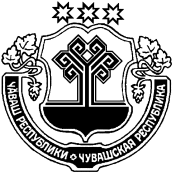 О внесении изменений в постановление администрации Русско-Алгашинского сельского поселения Шумерлинского района  от 21.08.2020 № 48 «Об утверждении административного регламента Русско-Алгашинского сельского поселения Шумерлинского района по предоставлению муниципальной услуги «Выдача разрешения на перевод жилого помещения в нежилое помещение и нежилого помещения в жилое помещение»»В соответствии с Федеральными законами от 30.12.2020 № 509-ФЗ "О внесении изменений в отдельные законодательные акты Российской Федерации", от 27.07.2010  № 210-ФЗ "Об организации предоставления государственных и муниципальных услуг"администрация Русско-Алгашинского сельского поселения Шумерлинского района                    Чувашской Республики п о с т а н о в л я е т:1. Внести в раздел II административного регламента Русско-Алгашинского сельского поселения Шумерлинского района по предоставлению муниципальной услуги «Выдача разрешения на перевод жилого помещения в нежилое помещение и нежилого помещения в жилое помещение»», утвержденного постановлением администрации Русско-Алгашинского сельского поселения Шумерлинского района от 21.08.2020 № 48, изменение, дополнив пункт 2.2.1. абзацем одиннадцатым следующего содержания:«5) предоставления на бумажном носителе документов и информации, электронные образы которых ранее были заверены в соответствии с пунктом 7.2 части 1 статьи 16 Федерального закона,№ 210-ФЗ за исключением случаев, если нанесение отметок на такие документы либо их изъятие является необходимым условием предоставления государственной или муниципальной услуги, и иных случаев, установленных федеральными законами.».2. Настоящее постановление вступает в силу после официального опубликования в информационном издании «Вестник Русско-Алгашинского сельского поселения Шумерлинского района» и подлежит размещению на официальном сайте Русско-Алгашинского сельского поселения Шумерлинского района.Глава Русско-Алгашинского сельского поселенияШумерлинского района  			                                               В.Н.СпиридоновЧĂВАШ  РЕСПУБЛИКИÇĚМĚРЛЕ РАЙОНĚЧУВАШСКАЯ РЕСПУБЛИКА ШУМЕРЛИНСКИЙ  РАЙОН  ВЫРĂС УЛХАШ ЯЛ ПОСЕЛЕНИЙĚН ПУÇЛĂХĚ ЙЫШĂНУ«08»октября 2021  №54Вырăс Улхаш салиАДМИНИСТРАЦИЯ РУССКО-АЛГАШИНСКОГО СЕЛЬСКОГО ПОСЕЛЕНИЯ ПОСТАНОВЛЕНИЕ«08»октября 2021 № 54село Русские Алгаши